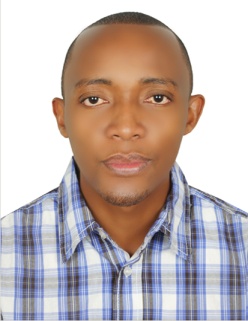 Gulfjobseeker CV No: 993126To interview this candidate call:  971505905010Or email us back filled up Vacancy Formhttp://www.gulfjobseeker.com/Free_Job_Posting_Form.docCAREER OBJECTIVESeeking a challenging position where I will utilize my personal capability, skills and support my duties to the best of my capabilities and to learn through new experiences.ATTRIBUTESThe ability to identify actions necessary to complete tasks and obtain results within a specified time-frame.Identifies and acts on removing potential obstacles to successful goal attainment.The ability to prioritize and complete tasks in order.The ability to interact with others and working as a team towards achieving a set goal.SUMMARY OF SKILLS Retail & exports sales in electronics & IT products.Business Development (B2B, B2C)Business Communication SkillsNetworking, Hardware & software skills.Programming (visual basic)Hospitality - Customer care/serviceOTHER SKILLSExcellent command of both written and spoken EnglishExcellent practical skills in computer applicationsERP, Quick-books, Word processing, database and spreadsheets.Excellent skills in customer service.Communication and presentation skillsLeadership & organizational skillsU.A.E Driving Licence LMVTraining and CertificationApple product knowledge/sales (Arab Business Machine U.A.E)Microsoft (Hardware and software) skills, Intel training (Microsoft Middle East)Sony vaio specialists (Sony Gulf)Windows platforms, processer Family and Generations (Intel U.A.E)ACHIEVEMENTSDeveloped long productive relationships with customers and workmates.Acquired excellent skills in solving customer problems.Learned to have Patience, tactful, courtesy and always focused.Ability to negotiate and persuade customers.Understanding customer needs and guaranteeing delivery of company commitment.    Working ExperienceAugust 2014- to DATE - MTC (Memory Technology Middle East) Business Development MgrHandling exports sales on IT products and accessories.Business development and market research.Developing new market segments / accounts.Liaising with forwarders for efficient and timely shipments.Handling customer accounts new and existing.March 2013 to July 2014 - Gulf Shadows Computer Systems U.A.E (Dubai)Territory Sales ExecutiveHandling sales on electronics/IT products (Laptops, Desktops, Computer Components, Tablets, accessories)Identifying and developing new market segments through personal visits, cold calling, trade exhibitions and maintaining good customer relationship.Preparing customer quotations, sales orders and follow up cash collections and bank transfers.Ensuring that targets are met through promotions as well knowing market trends through customer interactions and market research.Meeting deadlines in terms of stock deliveries and follow ups on vendors, logistics and forwarders.Managing Accounts both existing and new entries as well making follow up on payments14. July 2008- Dec/2012 SHARAF DG LLC. U.A.E.Senior Sales Executive (IT)Electronics &IT Sales (Printers, laptops, apple products,  desktops, tablets, PDA’s, GPS  Navigations  and  accessories)Ensure that each customer receives outstanding service by providing a friendly environment.Closing sales, cashiering.Maintain an awareness of all promotions and advertisements. Assist in floor moves, merchandising, display maintenance and replenishment.Handled ordering, checked deliveries.Communicate customer requests to management. Offering technical support whenever needed.Representing the company as department in charge in electronic  exhibitions e.g. (GITEX)Jan 2007-Dec 2007 - TELKOM TELECARE CENTER (KENYA)IT SUPPORT TECHNICIANDesigning and installing computer systems.Responsible for routine maintenance and network efficiency, Managing Network/Internet securityProvide technical assistance and support to customers & end users  Monitoring (WAN/LAN), network segments and servers.Interpret problems and provide technical support for hardware, software and systems2006 Aug ALTERNATIVE TECHNOLOGY SUPPLIESDigital Data management & archivingACADEMIC QUALIFICATIONS2000 July- 2004 Dec - Strathmore University Nairobi KenyaMajored in Information Technology Modules: -Information systems managementMicro-computers and networked systems configuration(LAN,WAN)Computer Programming using visual basic 6.0Business Communications.Basic Accounting (Financial, Costing)Hardware/software maintenance.Basic computer applications, Internet and email.2008 Jan Coffee Research InstituteAttendance Certificate in:Sales and Marketing.Management skills2005 Kenya Utalii College – Service TechniquesCustomer care skillsSales and Service TechniquesFood and Menu KnowledgeBusiness Arithmetic and cashiering2002 Dolbet Multimedia CenterCertificate in: - Computer application PackagesWindows, word processing and spreadsheet, Database Management1996 - 1999 High School Education – Kangundo Boys High SchoolCertificate in:-Kenya Certificate in Secondary Education(“O”) LevelsHOBBIESReading, socializing, listening to music.REFFEEES Upon Request